SUSKE & WISKE – SAMEN OP REIS – LIED PLATTELANDSKLAS 2018Link:  https://www.youtube.com/watch?v=3GNJdd4kwig Strofe 1: Vroeg uit de veren, spring in je kleren
Een appeltje voor ’t ontbijt
Het busje staat klaar, dus instappen maar
En op naar een mooie tijdMuziek lekker luid
De zon op je huid 
Dit is het paradijs
Want wat is leuker dan met je vrienden samen op reis? 
Iedereen zingt:Refrein: Shalala lala lalala, shalala lala la
Shalala lala lalala, samen op reis (2x) 
Strofe 2:Had je al ooit zo’n leuke vakantie?
Was je al ooit zo blij?
M’n hart staat op springen, vogeltjes zingen
Een liedje voor jou en mijJe leert er, je vraagt! 
En wandelt ook graag!
Je schatert het uit, je krijst!
Want wat is er leuker dan met je vrienden samen op reis? 
Iedereen zingt: Shalala lala lalala, shalala lala la
Shalala lala lalala, samen op reis (2x)Tussenstuk.Rappen: Naar the Green Valley
Naar the Green Valley
’t Zonnetje lacht dus ’t maakt niks uit ! 

We gaan van oost naar west
We gaan van noord naar zuid
kom laat ons gaan, we trekken erop uit.We rijden, we rijden rond en rond
We rijden, we rijden rond en rondWe hebben de beste chauffeur van ’t noordelijk halfrond
We hebben de beste chauffeur van ’t noordelijk halfrondOoh ooh ooh, we rijden naar de heide blom
ooh ooh ooh, tot ver voorbij de horizoooooon. Tussenstuk: muzikaal intermezzoIedereen zingt: Shalala lala lalala, shalala lala la
Shalala lala lalala, samen op reis (2x) 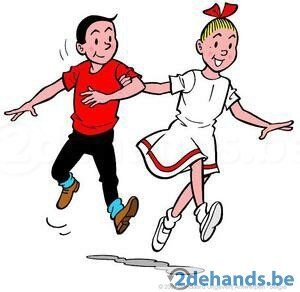 